Survey Incentive program  Evaluation Form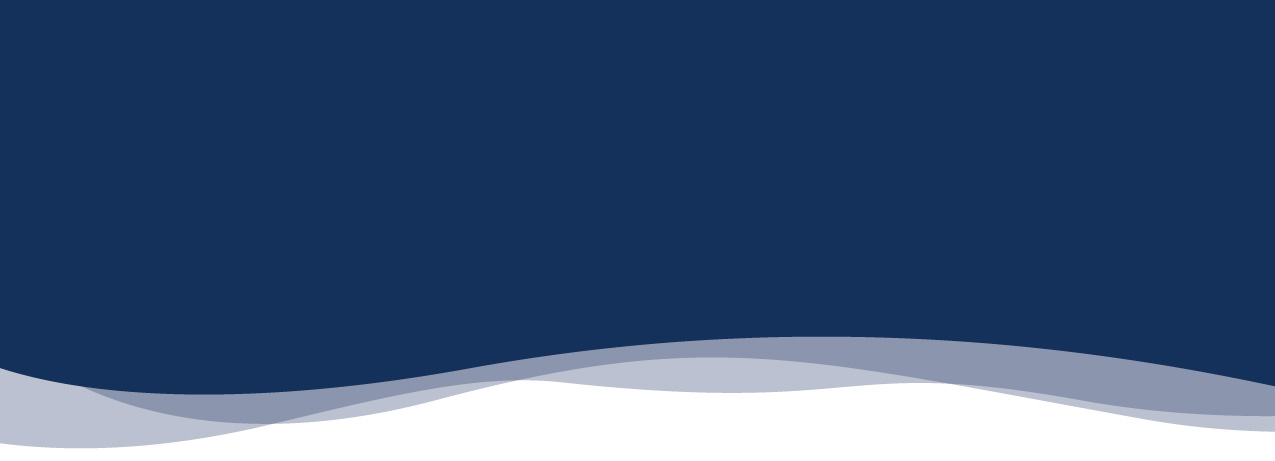 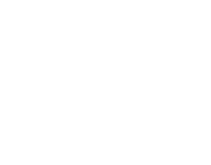 Instructions for reporting:Annual evaluations are required for ongoing programs and multi-year limited-term programs. Annual evaluations are due 13 months from the planned start date, covering the preceding 12 months. For example, a program with a planned start date of May 1, 2023 will have its first annual evaluation due on June 1, 2024, covering the reporting period of May 1, 2023-April 30, 2024. All subsequent evaluations are due June 1 annually covering the preceding 12 months.The reporting period is the time frame that will be covered in the annual evaluation. If a program starts May 1, 2023, the first annual evaluation will cover the reporting period May 1, 2023-April 30, 2024, the second annual evaluation will cover May 1, 2024-April 30, 2025. End-of-program evaluations for survey incentive programs are due 60 days after the due date for completed surveys. If this is a limited-term program that is more than 12 months long, then evaluations are due annually as described above under ‘annual evaluations,’ and the end-of-program evaluation is due 60 days after the program has ended covering the time period since the last annual evaluation. If an approved program did not start (zero members completed the survey and received the incentive) within the reporting period and you wish to end the program, you may send an email to MMCDHEALTHEDUCATIONMAILBOX@dhcs.ca.gov to cancel the program. No end-of-program evaluation is required. If you wish to continue the program, then an annual evaluation is required. Please include an explanation of barriers to starting the program for that reporting period in the comments section. You may also send an email to request an adjustment to the “planned start date” as well as the ‘expected end date”, no new or updated applications are needed.Survey Incentive Program ID Number:Survey Incentive Program ID Number:Managed Care Plan: Date: Submitting on behalf of subcontracting MCP No  YesIf yes, name of subcontracting MCP:1. Is this an annual evaluation or an end-of-program evaluation?   Annual Evaluation End-of-Program Evaluation      Date ended:       Reason(s) for ending the program: Comments: 2. What is the reporting period for this evaluation? (see the guidance below regarding reporting periods)3. What is the total number of surveys distributed/attempted (all languages)?Number of surveys:4. What is the total number of surveys returned/completed (all languages)?Number Eligible: 6. How many incentives were given in this reporting period? (Check the box for incentive type(s) used and the count given to members in this reporting period)  7. Total dollar amount spent on all incentive types for this reporting period.$8.  Summarize barriers to implementation in this reporting period. (optional)9. Summarize facilitating factors for this MI program. (optional) 10. Summarize any changes made to this survey incentive program since the program was approved and/or since the last reporting period. This is a cumulative list that should be included in every reporting period for ongoing/multi-year programs.Check here if there were no changes  10. Summarize any changes made to this survey incentive program since the program was approved and/or since the last reporting period. This is a cumulative list that should be included in every reporting period for ongoing/multi-year programs.Check here if there were no changes  Date Changes occurred (Month/Year): Describe Changes (i.e. increased incentive value to improve participation, changed vendors, added an incentive type)Additional comments: Additional comments: Name of Qualified Health Educator who reviewed this evaluation form: Email: Name of Qualified Health Educator who reviewed this evaluation form: Email: MCP Contact Person (person submitting the form and/or person responsible for the program):Email:MCP Contact Person (person submitting the form and/or person responsible for the program):Email:DHCS Reviewer’s Name and Title: Date evaluation was received: Reviewer Comments:Reviewer Comments: